Mr. Telvock,Below is the statement from the Buffalo Municipal Housing Authority regarding its recycling efforts. “The BMHA is of course philosophically in favor of recycling and its board is on record to that effect because board members recognize the benefits. The authority is not, however, required by its federal funders and regulators to institute a system-wide recycling program. Nonetheless, the BMHA has already instituted a recycling pilot project for the 900+ apartments at Kenfield-Langfield. After sufficient information is obtained from that pilot effort, the BMHA will look into expanding recycling to its other housing developments.”Thank youDawn E. Sanders-Garrett, MBA, PHMExecutive DirectorBuffalo Municipal Housing Authority300 Perry StreetBuffalo, NY 14204(716) 855-6711 x204dsanders@bmhahousing.comHi DawnI'd like to do a short interview with you Thursday before the board meeting. Can we meet in the lobby at 11:30-11:45? It will be a camera interview as well so we can produce a story with WGRZ. Dan TelvockEnvironmental ReporterInvestigative Post716-831-2626 ext. 3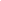 Hello Mr. Telvock,The BMHA has provided the statement below that you can feel free to use for your report.Thank youThank youFrom: dtelvock@gmail.com [mailto:dtelvock@gmail.com] On Behalf Of Daniel Telvock
Sent: Wednesday, April 24, 2013 1:49 PM
To: Dawn Sanders
Subject: Re: Recycling at the BMHAThis is cool. Only prob is it challenges him to show up and 'ambush' you at the public meeting tomorrow. I may come down tomorrow so we can practice before the meeting. 11?

Sent from my iPhoneApr 24Apr 24Apr 24Apr 24